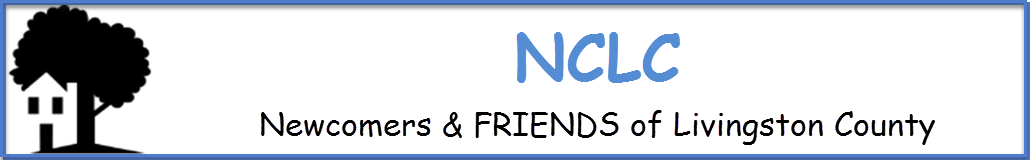 BOARD MEETING MINUTESMeeting Date: August 10, 2022Time: 9:24 a.m. at the Hamburg LibraryMeeting called to Order by:Kitty Padget, PresidentBoard Members in Attendance:Kitty Padget, Chris Miller, Janet Groves, Tamara Hendricks, Judy Spry, Cynthia Gehlert, Bev Nowicki, Wendy Himebaugh, Lyn Vandelaar and Barbara RuschAbsent: Secretary’s Report – Barbara RuschMinutes from part one and part two of the June 8, 2022 meetings were distributed via email in advance of meeting.  No changes recommended.  Motion to approve both parts made by Hendricks seconded by Miller. Approved.Treasurer’s Report – Janet GrovesTreasurer’s report on Income and Expense for the fiscal year July 1, 2021 through June 30, 2022 was reviewed showing an ending balance of $4,322.36 Motion to accept by Miller, seconded by Himebaugh.  Approved.Treasurer’s report of year-to-date (July 1, 2022 – June 30, 2023) income and expenses was reviewed showing an ending balance of $4,347.16 Motion to accept by Miller, seconded by Himebaugh. Approved.Treasurer’s Proposed Budget for fiscal year ending 6/30/2023 was presented and reviewed.  Discussion regarding forecasted balance to underwrite activities.Old Business – Kitty PadgetMembers were surveyed concerning their preference regarding number of luncheons for 2022-2023. Of the 159 responses the overwhelming majority voted for 6 lunches to be held in Sept., Oct., Nov., March, April and May.The Chain of Lakes Tour was a success.  Some who paid were unable to go due to inclement weather.  President will send an e-mail to members in that group to ask for someone to coordinate the date for the make-up excursion.We will offer three 50/50 raffle prizes of equal amounts.Programs –Tamara HendricksSept. luncheon NCLC 40th Anniversary celebration featuring Diane ShawOct. luncheon fashion show by Coral SashNov. luncheon Mrs. LincolnVP-Communications – Chris MillerVP will work with web consultant to develop a one-click method for users to find information. Consultant’s fee will be $150.VP will follow up August newsletter with a Blast.VP suggested presenting Diane Shaw with a NCLC pin as a thank you for presenting and also creating memento gifts for each member.   President will follow-up.VP suggested sending a card and membership form to the new Brighton City ManagerGretchen Gomolka. Secretary will follow-up.Reservations –Judy SpryRequested badges for new members.Hospitality – Cynthia GehlertCenterpieces for Sept. luncheon will be vases with ten red carnations for each table.  Chair will provide vases and asks that they be returned to her.  Total cost will be less than $100.Discussion regarding purchasing a banner for luncheon.  Motion by Miller, seconded by Rusch to authorize Gehlert to order a sign and banner.Chair presented details information regarding comparative luncheon costs and dates among Oak Point Country Club, Lakeland Golf and Country Club and Crystal Gardens Banquet Center.Discussion regarding comparative costs and need for venue to accommodate audio/visual presentations. Hendricks moved and Miller supported to work with Crystal Gardens to host our September, October and November luncheons.  Motion passed unanimously.  Activities –Bev Nowicki  Chair has been in touch with new members and has been able to place many of them into activity groups.  Cindy Perlman will no longer host the Brunch Club. Hendricks will contact Chris Blair to discuss co-hosting this group. Chair reported a lot of interest in Rummikub and Mahjong. Canasta needs new members.  Chair is working toward offering a combination card day/game day in January.  The earliest 242 church can be booked is 3 months in advance.  Cost estimate is $50/hour. Chair requested Board members be part of her team for this event. Publications –Wendy HimebaughDeadline for newsletter is 8/12.  Newsletter will go out 8/24Membership –Lyn VandelaarCurrent membership:  303 which includes 10 new membersDiscussion on the need for two separate membership forms.  One for renewal, another for new membership application.  Wendy and Chris will oversee the needed revisions.Membership renewal forms will be in the upcoming Blast, in the newsletter that goes out for September and at the Sept. luncheon.  Discussion about the need to distribute the 2022-2023 directory at the November luncheon.Discussion about need for directory cost as soon as possible.Chair will make new member badges available to Spry.New Business – Kitty Padget and All President is continuing to gather information regarding two possible upcoming excursions.  The first, to Turkeyville, would include round-trip transportation, a lunch and a play for an estimated per person cost of $75.  The second, a boat cruise on the Grand River out of Lansing, would include the cruise and lunch for an estimated cost of $32 per person. Participants would provide their own transportation.President will go forward and try to put out dates for both.It was noted that Red Carpet is out of business.  President reminded members that the Hamburg Library schedules rooms for meetings one month in advance.  Any member wishing to host a Board Meeting at the library needs to assume personal responsibility for reserving the room.Meeting Adjourned at 11:31 a.m.Addendum and Special Notes:After the meeting was adjourned the Board became aware that Crystal Gardens was no longer a possible venue for our early season luncheons. Updates are as follows:September luncheon scheduled for Thursday, September 15, 2022 at Lakeland Country Club. Entrée choices will be Tuscan Chicken Pasta or Beef Tips.  A suggestion was made to inquire whether potatoes could be served with the beef rather than pasta.  Cynthia will order the cakes and order charcuterie appetizers.  Cynthia will order a 3’ x 5’ reusable banner at a cost of $63.20 + $8.75 for shipping.  Colors will be black and gold.  October fashion show luncheon is scheduled for Wednesday, October 19th at Lake Chemung Golf Club and Banquet Center with Coral Sash presenting. November luncheon will be held Thursday, Nov. 17 at Lakeland Country Club.  Discussion regarding possibility of a prime rib carving station. Next Board meeting will be Wednesday, September 7th hosted by Gehlert at the home of Himebaugh.Future Board Meeting Hostess Schedule:Sept. 14, 2022:  Cynthia G. at Wendy’s homeOct. 12, 2022:  Barb R.Nov. 9, 2022:  Chris M.Dec. 14, 2022:  Kitty P.Jan. 11, 2023:   Tamara H.Feb. 8, 2023:  Janet G.March 8, 2023:  Lyn V.April 12, 2023:  Bev N.May 10, 2023:  Judy S.June 14, 2023:  Kitty P. Library doors open at 9:00 a.m.  Meetings begin at 9:30 a.m.